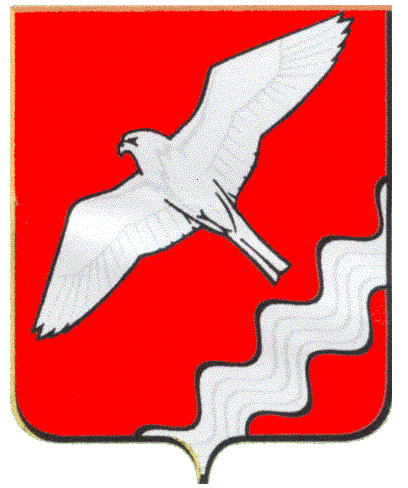 ДУМА МУНИЦИПАЛЬНОГО ОБРАЗОВАНИЯ КРАСНОУФИМСКИЙ ОКРУГТРИДЦАТЬ ДЕВЯТОЕ ЗАСЕДАНИЕ ШЕСТОГО СОЗЫВАРЕШЕНИЕот  28.01.2021  № 268г. КрасноуфимскО внесении изменений в решение Думы МО Красноуфимский округ от 29.10.2020 № 251 «О применении нормативов потребления коммунальных услуг для населения МО Красноуфимский округ»В соответствии с Указом Губернатора Свердловской области от 28.12.2019 г. № 706-УГ «О внесении изменений в Указ Губернатора Свердловской области от 10.11.2016 № 658-УГ «О поэтапном переходе к установлению на территории Свердловской области единых нормативов потребления коммунальной услуги по отоплению»», постановлением Региональной энергетической комиссии Свердловской области от 28.12.2020 г. № 270-ПК «О внесении изменений в отдельные постановления Региональной энергетической комиссии Свердловской области», руководствуясь ст. 22 Устава Муниципального образования Красноуфимский округ Дума Муниципального образования Красноуфимский округРЕШИЛА:1. Внести изменение в решение Думы Муниципального образования Красноуфимский округ от 29.10.2020 № 251 «О применении нормативов потребления коммунальных услуг для населения МО Красноуфимский округ», исключив пункт 1, подпункт 2.2.2. Опубликовать настоящее решение в общественно-политической газете «Вперед» и разместить на официальном сайте Муниципального образования Красноуфимский округ.3. Контроль за исполнением настоящего решения возложить на постоянную депутатскую комиссию по экономической политике, бюджету и налогам (Боровков А.Ф.).Заместитель председателя ДумыМуниципального образованияКрасноуфимский округ	А.К. МакаровГлава Муниципального образования Красноуфимский округ							    О.В. Ряписов